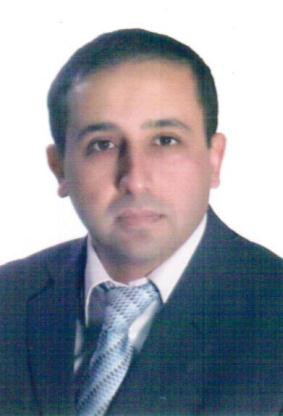 Dr Muhammed Hashem AlzweiriBSc, MSc, PhD PharmacyAssociate Professor of Pharmaceutical Analysis Department of Pharmaceutical Sciences, Faculty of Pharmacy, The University of Jordan Amman 11942 - JordanTel. Office 00962-6-5355000 Ext. 23365Tel. Home 0096265105291 - Fax. 0096265232899Mobile: 0798513560E-mail: m.alzweiri@ju.edu.jo, muhammed_h_z@yahoo.com SUMMARY OF PROFESSIONAL QUALIFICATIONS 	Extensive background in staff recruitment and retention 	Staff training and development 	Superb written and oral communication skills 	Organizational and Strategic PlanningGENERAL INFORMATIONDate of Birth  :	Jan. 09, 1975Place of Birth :	Alshouback - Jordan. Nationality	JordanianMarital Status :	Married, with three ChildrenEDUCATION1-	Ph.D.	in	Pharmacy	(Pharmaceutical	Analysis,	LC-MSmetabonomics),	2009,	Strathclyde	University,	Glasgow,	UK.Dissertation: “Investigations and optimizations of metabonomics asa clinical tool of analysis”2- MSc. in Pharmacy (Pharmaceutical Sciences), 2003, The University of Jordan. Thesis: “synthesis and characterization of novel chiral polymer/metal composites and their evaluation as new stationary   phase   for   chromatographic   separation   of   optical isomers.”4. B.Sc. in Pharmacy (Pharmacy), 1998, Faculty of	Pharmacy, TheUniversity of Jordan, Jordan.LANGUAGESArabic	Mother Tongue English	Very good ACADEMIC APPOINTMENTS 22/4/2013-tell nowAssociate	Professor,	Department	of	Pharmaceutical	Sciences, Faculty of Pharmacy, The University of Jordan, Amman-Jordan 26/8/2009-22/4/2013Assistant Professor, Department of Pharmaceutical Sciences, Faculty of Pharmacy, The University of Jordan, Amman-Jordan. 15/3/2009-26/8/2009Full-time Lecturer in Department of Pharmaceutical Sciences, Faculty of Pharmacy, The University of Jordan, Amman- Jordan. 17/3/2003 –12/9/2005Teaching  Assistant,  Faculty  of  Pharmacy,  The  University  ofJordan, Amman-Jordan.ADMINISTRATIVE ACTIVITIES AND POSITIONSHead of department of pharmaceutical science in the University ofJordan 2016-till now	Dean Assistant for quality affairs,  Faculty  of  Pharmacy,  The University of Jordan, Amman-Jordan (2014-2015).Head of department of pharmaceutical science in the University of Jordan 2011-2013	Dean  assistant  for  student  affairs,  Faculty  of  Pharmacy,  The University of Jordan, Amman-Jordan (2010-2011).Main Responsibilities:-	Organizing course and lab sessions according to the facilities of the faculty.-	Supervising activities of pharmacy students in and outside the faculty.-	Participation of preparation of curriculum and planning for semester courses.-	Responsible for conveying student opinions and suggestions to the academic staff and to the administrative group.-	Calling for activities and meetings to inspire students with responsibility spirit toward the faculty and its amenities.-	Coaching and helping students to solve their personal problems.-	Fostering and encouraging students to participate in the faculty research.	Member of Department Council (2009-tell now).NATIONWIDE ACTIVITIES and CONSULTATIONAssociate	Member,	Royal	Society	of	Chemistry	(United	Kingdom), Membership No.403949, 2008.Judge and instructor in “Research in Residence” program for school students(United Kingdom), 2008.Membership of bioequivalence committee -JFDA, 2010-2012.Member in the committee of re-evaluating the foundations of the adoption of pharmaceutical factories 2012-2013.Membership of clinical studies committee -JFDA, 2013-tell now.Referee for international journal of physical chemistry, pharmaceutical biology, chromatographia acta and Jordanian journal of pharmaceutical sciences. 2008-till now.Member of Courses Evaluation Committee, Faculty of Pharmacy, University ofJordan.Achieving group of projects helping the local pharmaceutical industry through the program of faculty member for each factory (FFF) including:Preparation, quantification and standardization of antimicrobial vaginal douche formula depending on ployphenolic compounds extracted from olive leaves.Characterisation and structural elucidation of 1-(3-nitropropyl)-4-octylbenzene (a sphingosin-1-phosphate receptor agonist) and intermediate synthones by ATR-FT/IR, 1D&2D NMR and X-ray crystallography.Screening for potential antiepileptic agents through the activity against carbonic anhydrase.Development of a safe formula for treating Acne vulgaris.PUBLICATIONSMuhammed Alzweiri, David G. Watson, Chris Robertson, Graeme J. Sills, John A. Parkinson. 2008. Comparison of Different Water Miscible Solvents for the Preparation of Plasma and Urine Samples in Metabolic Profiling Studies. Talanta 74 1060–1065.2-  Muhammed Al Zweiri, Graeme J. Sills, John Paul Leach, Martin J. Brodie, Chris Robertson, David G. Watson, John A. Parkinson. 2010. Response todrug treatment in newly diagnosed epilepsy: A pilot study of 1H NMR- andMS-based metabonomic analysis. Epilepsy Research. 88(2-3). 189-195.3- Yusuf Mohammad Al-Hiari, Amjad M. Qandil, Rufaida M. Al-Zoubi, Muhammed H. Alzweiri , Rula M.Darwish , Ghassan F. Shattat  and Tariq M. Al-Qirim. . 2010. 7-(3-Chlorophenylamino)-1-cyclopropyl-6-fluoro-8-nitro-4-oxo-1,4-dihydroquinoline-3-carboxylic Acid. Molbank, 2010 (2), M669.4-  Muhammed Alzweiri, John Parkinson, David W. Watson and Steve Steer.2011. Microscopic trends in methanol/water and acetonitrile/water systems. Jordan Journal of Pharmaceutical Sciences. 4(1), 20-28.5-  Yusuf  M. Al-Hiari, Ashok K. Shakya, Muhammed H. Alzweiri,  Tariq M.Al-Qirim, Ghassan F. Shattat and   Mustafa M. El-Abadleh. 2011. Synthesis and Antibacterial Properties of New N4- acetylated Hexahydro-2,7- dioxopyrido[2,3-f]quinoxaline-8-carboxylic acids. Journal of Enzyme Inhibition and Medicinal Chemistry. 26(5):649-656.6-  Muhammed Alzweiri, Ali Al Sarhan, Kamal Mansi, Mohammad Hudaib and Talal Aburjai. 2011. Ethnopharmacological Survey of Medicinal Herbs in Jordan, The Northen Badia Region. Journal of ethnopharmacology. 137:27–35.7-  Yusuf M. Al-Hiari, Amjad M. Qandil, Rufaida  M.  Al-Zoubi, Muhammed H.Alzweiri, Rula M. Darwish, Ghassan F. Shattat, and Tariq M. Al-Qirim. 2012. Synthesis and Antibacterial Activity of Novel 7-haloanilino-8- nitrofluoroquinolone  Derivatives.  Medicinal  Chemistry Research.  21:1734–1740.8-  Muhammed Alzweiri, Yusuf M. Al-Hiari, Talal Aburjai and Osama Abdel- Aldaem. 2012. On-column approach in HPLC-UV analysis of non- chromophoric compounds using azelaic acid as a model. Jordan Journal of Pharmaceutical Sciences. 5(3): 243-251.9- Safwan Shiyab, Mohamed Shatnawi, Rida Shibli, Muhammed Alzweiri, Muhannad Akash, and Talal Aburjai. 2012. Influence of developmental stage on  yield  and  composition  of  Origanum  syriacum  L.  oil  by  multivariate analysis. Journal of Medicinal Plants Research. 6(15):2985-2994.10- Muhammed Alzweiri and Yusuf Al-Hiari. 2013. Evaluation of vanillic acid as inhibitor of carbonic anhydrase isozyme III by using a modified Hummel- Dreyer method: Approach for drug discovery. Biomedical chromatography. 27(9):1157-61.11- Talal   Aburjai,   Muhammed   Alzweiri,   and   Yusuf   M.   Al-Hiari.   2011.Temperature   and   pressure   behaviours   of   methanol,   acetonitrile/water mixtures on chromatographic systems. American Journal of Analytical Chemistry. 2(8): 934-937.12- Muhammed	Alzweiri,	David	Watson,	and	John	Parkinson.	2012.Metabonomics as a Clinical Tool of Analysis, LC-MS approach. Journal of Liquid Chromatography & Related Technologies. 36(1): 94-115.13- Muhammed Alzweiri, Ruba Tarawneh and Mohammad A. Khanfar. 2013.Gas chromatography/trace analysis of derivatized azelaic acid as a stability marker. Journal of Separation Science. 36(19):3200-5.14- Ali  Alsarhan,  Kamal  Mansi,  Talal  Aburjai,  Ahed  Al-Khatib,  Muhammed Alzweiri  and  Naznin  Sultana.  2013.  HSP70  and  iNOS  biomarkers  in evaluating the healing properties of  Rubia tinctorum. European Scientific Journal. vol.9(15), 241-254.15- Muhammed   ALzweiri   and   Yusuf   Al-hiari.   2013.   Analysis and Evaluation of Hydroxytyrosol in Olive Leaf Extract. Jordan Journal of Pharmaceutical Sciences. 6 (3), 314-322.16- Hayder Al-domi, Muhammed Alzweiri, Imad Hamdan and Ziad Jardat. 2014.In vitro evaluation of potential complexation between bovine insulin and bovine serum albumin. Biomedical chromatography. 28 (3), 428-432.17- Sanaa K. Bamradweel, Aman Ishaqat and Muhammed Alzweiri. 2014. D- serine in Neurobiology: CNS Neurotransmission and Neuromodulation. The Canadian Journal of Neurological Sciences. 41 (2), 164-176.18- Yusuf M Al-Hiari, Violet N Kasabri, Ashok K Shakya, Muhammad H Alzweiri, Fatma U Afifi, Yasser K Bustanji, Ihab M Al-Masri. 2014. Fluoroquinolones: Novel class of gastrointestinal dietary lipid digestion and absorption inhibitors. Medicinal Chemistry Research. (23), 3336-3346.19- Manal  AL-Najdawi,  Yusuf Al-Hiari,  Tariq  Al-Qirim,  Ghassan  Shattat, Muhammad Alzweiri, and Ghassan Abu Sheikha. 2014. Synthesis and Pharmacological Evaluation of Novel Unsubstituted Indole-Anthraquinone Carboxamide Derivatives as Potent Antihyperlipidemic Agents. Zeitschrift Fur Naturforschung Section C, 69 (1-2), 21-28.20- Alzweiri  M,  Shudeifat  M,  Al-Khaldi  K,  Al-Hiari  Y,  Afifi  F.  U.  2015.Acetylated ferulenol-oxy-ferulenol as a proposed marker for fresh ferula toxicity: A metabolomic approach. Journal of Liquid Chromatography & Related Technologies. 38 (2), 283-288.21- Muhammed	Alzweiri,	Qosay	Al-Balas	and	Yusuf	Al-Hiari.	2015.Chromatographic  evaluation  and  QSAR  optimization  for  benzoic  acid. Journal of enzyme inhibition and medicinal chemistry. 30 (3), 420-429.22- Yusuf M Al-Hiari, Ashok K Shakya, Muhammed H Alzweiri, Talal Aburjai, Rana Abu-Dahab. 2014. Synthesis And Biological Evaluation Of Substituted Tetrahydro-1h-Quino  [7,  8-B][1,  4]  Benzodiazepine-3-Carboxylic Derivatives. Farmacia, 62(3), 578-596.23- SK Bardaweel, RM Darwish, MH Alzweiri, YM Al-Hiari. 2014. Synergism and Efficacy of Some Naturally Occurring D-amino Acids Against Clinically Relevant Bacterial and Fungal Species. Jordan Journal of Pharmaceutical Sciences, 7 (3), 199-2013.24- Muhammed Alzweiri, Ibrahim M. Alrawashdeh and Sanaa K. Bardaweel.2014. The development and application of novel IR&NMR-based model for the evaluation of carminative effect of Artemisia judaica L. essential oil. International journal of analytical chemistry, 1-10.25- Muhammed  Alzweiri,  Mohammed  Khanfar,  and  Yusuf  Al-hiari.  2015.Variation in GC-MS responses between analytes and deuterated analogs. Chromatographia. Volume 78 Combined 3-4, 251-258.      26- Hamsa Al-Aqqad, Muhammed Al-Zweiri, Ibrahim Alabbadi.  2015.An Investigation of Physicians’ Perception of Pharmaceutical Trade Names in Jordan’s Private Sector Using Real-World and Simulated Approaches. Pharmaceutical Medicine, 29 (3), 169-178.27- Yusuf M Al-Hiari, Ashok K Shakya, Wafa J Al-Rajab, Emad A Abdel Rahim, Muhammed H Alzweiri, Lubna Rustam, Rula Darwish. 2015. Antimicrobial screening of novel N-4-fluorophenylquino-[7, 8-b][1, 4]-benzodiazepin-3-carboxylic acid derivatives. Revue Roumaine De Chimie. 60(9), 899-905.       28- Nada Jarrar, Muhammed Alzweiri, Yusuf Al-Hiari, Shrouq Farah andMohammad A Khanfar. 2016. Modified Hummel–Dreyer Method and Molecular Modeling Studies Identified Nicotinic Acid Analogues as Carbonic Anhydrase III Ligands. Letters in Drug Design & Discovery, 13(5), 401-410.29- Sara Al-Marabeh, Enam Khalil, Mohammad Khanfar, Amal G Al-Bakri, Muhammed Alzweiri. 2016. A prodrug approach to enhance azelaic acid percutaneous availability. Pharmaceutical Development and Technology. 1-9.BOOKS1- Muhammed Alzweiri. Neutral and acidic nitrogen compounds.Pharmaceutical and Medicinal Chemistry book. David G Watson. Elsevier 2011.TEACHING COURSES1-  Medicinal chemistry III (Undergraduate level)2-  Instrumental analysis (Undergraduate level)2-  Analytical chemistry (Undergraduate level)3-  Applied chromatography. (Undergraduate level)4-  Organic chemistry (MSc level)5-  Drug identification (MSc level)6-  Advanced spectroscopy (PhD level)7-  Advanced chromatography (PhD level)8-  Spectroscopic analysis (PhD level)CONFERENCES, MEETINGS AND WORKSHOPS3dJordanian international pharmaceutical conference. Alzaytoona private university of Jordan. Metabonomics as clinical tool of analysis, 2010.13th conference of Jordan pharmaceutical association. Presentation: Macro and Microscopic  Trends  in  Methanol/Water  and  Acetonitrile/Water  Systems,2010.European   biomarker   summit.   Lisbon,   Portugal.   Poster:   Can   Metabolic Markers in Blood Serum be Found for Distinguishing Anti-Epileptic Drug Responders from Non-Responders Using a Metabonomic Approach? 2008.11th international conference on chemistry and its role in development ICCRD-2013. Egypt. Influence of developmental stage on yield and composition ofOriganum syriacum L. oil by multivariate analysis 2013.Eurasia Conference on Chemical Sciences-11. 2010. The Use of Mass Spectroscopy  (MS)  in  Detection  and  Elucidation  of  Low-Abundant Metabolites (LAM). Dead Sea.Tempus "Reorient university curricula to address sustainability". 2012. Participation. Cairo, Egypt.14th  scientific congress of association of pharmacy in the Arab world. AjmanUniversity 2012. Development of a safe formula for treating Acne vulgaris.15th congress of pharmacy from Romania (CNFR 2014). Oral presentation: “Evaluation of vanillic acid as inhibitor of carbonic anhydarse isozyme III by using Hummel-Dreyer method: Approach for drug discovery”.15th Scientific Congress of the Association of the Colleges of Pharmacy in the Arab World  and 3d International Conference of the Faculty of Pharmacy. New perspectives and development in pharmacy. Organization. Amman, Jordan.2012.2nd MENA regulatory conference on bioequivalence, biowaver, bioanalysis, dissolution and biosimilars. Participation.  IPRC, Amman, Jordan. 20151st MENA regulatory conference on bioequivalence, biowaver, bioanalysis, dissolution and biosimilars. Participation.  IPRC, Amman, Jordan. 20135th Jordanian international pharmaceutical conference. Alzaytoona private university of Jordan. ZTIPC 2015. Evaluation of benzoates and nicotinic derivatives as inhibitors of carbonic anhydrase isozyme III by using a modified Hummel Dreyer method: Approach for drug discovery. Oral. Amman, Jordan.Counterfeit drug workshop organized by JFDA. 2011. Participation.Eu-Jordan Net workshop organized by ministry of higher education. 2011. Participation.1st international medical conference of Al Zarqa new governmental hospital. 2016. Recent Advances in Weight Management. Oral. Alzarqa, Jordan.1st international medical conference of Jerash governmental hospital. 2016. Weight reduction trends. Oral. Jerash University.RESEARCH GRANTSPharmacodynamic  evaluation  and  marker  standardization  of  Paronychia argentea (Rijl El Hmameh) as a diuretic herb. JD15,000-> Scientific research- The University of JordanConvenient synthesis and bioproperties of heterocycles [H]-fused onto 4- oxoquinoline-3-carboxylic acid: substituted hexahydro [1,4] diazepino [2,3-H] quinoline-9-carboxylic acid. JD20,000-> Scientific research- The University of Jordan.Evaluation and characterization of a novel possible diabetogenic bovine milk protein. JD30,500-> Scientific research- The University of Jordan.Discovery of inhibitors for carbonic anhydrase iii   and structural activity relationship through chromatographic vacancy peak. . JD10,000. Scientific research- The University of JordanPurification of Pathogenesis Determinant proteins for the identification of novel antimicrobial targets: Polyphosphate Kinase 1 active site characterization. JD95,000. Scientific Research Support Fund.Relying on 3D shape of benzoic acid derivatives as anti-obesity by using protein X-ray crystallography. JD130,000. Scientific Research Support Fund.Development a method of analysis to measure vancomycin concentration in blood through the blood spot analysis technique to monitor the drug during treatment. JD 10,000. Deanship of  scientific research- The University of JordanSynthesis and bioactivity of new compounds of 1,2,3 triazolo [1,4] quinoline-7- carboxylate. JD17,900. Deanship of  scientific research- The University of Jordan.THESIS SUPERVISON 1-  MSC thesis: Mariam Alsyed. "Physical and chemical stability of etoricoxib in oral liquid suspensions. An investigational study using microcrystals and nanocrystals of etoricoxib".2-  MSC  thesis: Yahya Tabaza.  "  Implementation  of chemometrics in  studying drug-excipient compatibility for ciprofloxacin as a model. Quality by design approach".3- MSC  thesis:  Hamsa  Alakad.  "Investigating  physicians’  perception  of pharmaceutical  trade names  in Jordan’s  private  market:  simulated  and  real- world setting approaches".4- MSC thesis: Nada Jarar. “Screening of nicotinic acid analouges as potential carbonic anhydrase III inhibitors”.5-  MSC thesis: Belal Al-Remaoy. “Preparation of an acyl ester of Risedronate and its evaluation as a prodrug for transdermal drug-delivery”.6-  MSC thesis: Sara Al-Maraebyeh.  “A prodrug approach to enhance azelaic acidpercutaneous absorption.”7-  MSC  thesis:  Haneen  Khalid.  “Screening  and  size  effect  investigation  of nicotinic acid analogues as potential Carbonic anhydrase III inhibitor to treat hyperlipidemia”.8-  MSC  thesis:  Sanaa  Al-Sunah.  “Detecting  counterfeit  for  some  products  inJordan as one of the MENA markets using chemometricas a tool of analysis.”9-  PhD thesis: Soha Telafah. “Drug discovery and chromatographic optimization of new carbonic anhydrase III ligands.”10- MSC thesis: Hanady Saleh “Evaluation of Chemical and Physical Stabilities ofEtoricoxib in the Presence of Some Suggested Suspension Excipients”.Thesis ExaminationMaha Rawhi Abed Al-karim Al-Rimawi, Preparation and antimicrobial evaluation substitiuted aniline-8-nitrofluoroquinolones. Supervisor Dr Yusuf Al-Hiari, Co- supervisor Dr. Amal Albakri.August 2010. Faculty of Graduate studies, The University of Jordan. Master thesis.Rania Al-Qirem. Novel 5-flouroindoles-2-carboxamide derivatives as potential antihyperlipidaemic compounds. Supervisor Dr Yusuf Al-Hiari, Co-supervisor Dr. Ghassan F. Shattat. November, 2010. . Faculty of Graduate studies, The University of Jordan. Master thesis.Emad Abdelrahim. Convenient synthesis and bio properties of substituted tetrahydro-1H-[7,8-b][1,4] benzodiazepine-3-carboxylic acid derivatives and [1,2,3] triazolo [4,5-h] quinolines analogs. Supervisor Dr Yusuf Al-Hiari. December 2010. Faculty of Graduate studies, The University of Jordan. Master thesis.Noor Barham. Evaluation of lipoprotein (A) levels in type 2 diabetic Jordanian patients. Supervisor  Dr Yaseer Khalil Bustanji. Co-supervisor Dr. Mohammed Khalil Mohammad. August 2012. Faculty of Graduate studies, The University of Jordan. Master thesis.Saeed Maan Marji. Chemical composition of the essential oils hydrodistilled from six Eucalyptus species growing in Jordan. Supervisor Dr Mohammad Hudaib. Co- supervisor Dr. Khalid Tawaha. 2013. Faculty of Graduate studies, The University of Jordan. Master thesis.Osamam Alyamani. Development of a quantitivae method for the most commonly used anti-diabetic drugs in Jordan, in blood samples using triple quadruple mass spectrometer coupled with liquid chromatography. Supervisor Dr Kamal A. hadidi.2013. Faculty of Graduate studies, The University of Jordan. Master thesis.Randa Mahmmoud Mansour. Quantification and mechanism elucidation of emu oil as a penetration enhancer in transdermal drug delivery systems. Supervisor prof. Ena'm Khalil. 2016. Faculty of Graduate studies, The University of Jordan. PhD thesis.Nirmeen Madani. Antiproliferative activity of the combination of Quercetin/Doxorubicin on breast cancer cell lines. Possible role of changes in oxidative stress level. 2015. Faculty of Graduate studies, The University of Jordan. Master thesis.Mohammed Hesham Badran. Synthesis and biological evaluation of novel phthalimide derivatives compounds as kinase inhibitors. 2016. Faculty of Graduate studies, The University of Jordan. Master thesis.Sarah Al-Rawashdeh. Fluorinated benzamides: Design, synthesis and biological evaluation as potent CETP inhibitors. 2015. Faculty of pharmacy/al-Zaytoonah University of Jordan. Master thesis.Reem Fawaz Abutayeh. Implementation of computer aided drug design methodologies for the discovery of novel small molecule inhibitors of FMS-like tyrosine kinase (FLT3). 2016. Faculty of Graduate studies, The University of Jordan. PhD thesis.Ahmad Mohammed Al-Jaafreh. The effect of phytosome of olive leaves (Olea europaea) extracts and bitter melon fruit (Momordica charantia) extracts in induced diabetic rats. 2016. Faculty of Graduate studies, The University of Jordan. Master thesis.Amal Hussein Mayyas. In Vitro and In vivo evaluation of selected plant extracts activity against Helicobacter pylori. 2016. Faculty of Graduate studies, The University of Jordan. PhD thesis.Katrine Ali bani-Salman. 2016. Design, synthesis and biological evaluation of novel "Zinc Binders" targeting human glycoxylase-I; validated target for cancer treatment. Faculty of Graduate studies, Jordan University of science and technology. Master thesis.Professional experience1-  R&D Researcher in Arab Pharmaceutical Manufacturing Company: Provide as needed new analytical methods with their validations, including development of drug products, excipients and the traces of drugs as a part of the cleaning validation. In addition to editing documentations and doing statistical work.2000-20032-  QC Analyst in Arab Pharmaceutical Manufacturing Company: Analyzing thedrug raw materials and their products using the following instruments, HPLC, GC, A.A, TGA and DSC. 1998-2000Scientific AwardsJordan University award for distinguished academic research and achievements, TheJordan of University 2011References1- Prof. Khaled Aiedeh aiedeh@ju.edu.jo  +962 (0)799059661Department of Pharmaceutics and Pharmaceutical Technology, Faculty of Pharmacy, The University of Jordan.2- Dr RuAngelie Edrada-Ebelruangelie.edrada-ebel@strath.ac.uk +44(0)141 548 5968 (Ext. 5968)University of Strathclyde, Strathclyde Institute of Pharmacy and Biomedical Sciences, United Kingdom3- Dr David WatsonD.G.Watson@strath.ac.uk +44(0)141 548 2651 (Ext. 2651)University of Strathclyde, Strathclyde Institute of Pharmacy and Biomedical Sciences, United Kingdom4- Dr John Parkinsonjohn.parkinson@strath.ac.uk  +44 (0)141 548 2820University of Strathclyde, Department of Pure and Applied Chemistry, UnitedKingdom